apstiprinĀts
Daugavpils Individuālo sporta veidu skolas direktora p.i._________________K.AlžāneDaugavpilī, 2022.gada 21.novembrīDISVS2022/31UZAICINĀJUMS par uzaicinājumu pretendentiem piedalīties aptaujā par līguma piešķiršanas tiesībām „Četru svarcelšanas platformu iegāde”Pasūtītājs: Zemsliekšņa iepirkuma nepieciešamības apzināšanās datums: 2022. gadā 21. novembrī.Zemsliekšņa iepirkuma mērķis „ Četru svarcelšanas platformu iegāde”Līguma izpildes termiņš: 14 dienu laikā, pēc līguma noslēgšanas.Veicamo preču piegāde: 1.pielikumā (tehniskajā specifikācijā).Paredzamā līgumsumma: līdz 3388.00 eiro bez PVN.. Kritērijs, pēc kura tiks izvēlēts piegādātājs: piedāvājums ar viszemāko cenu par kopējo piedāvājuma summu.  Pretendents iesniedz piedāvājumu: atbilstoši piedāvājuma iesniegšanas formai (Pielikums Nr.2). Atsevišķu tehnisko piedāvājumu pretendentam sagatavot nav nepieciešams. Parakstot piedāvājumu cenu aptaujā (sagatavotu atbilstoši ziņojuma 2. pielikumam), pretendents apliecina, ka apņemas izpildīt visas tehniskajā specifikācijā (pielikumā Nr.1.) izvirzītās prasības.Pasūtītājs izslēgs pretendentu no turpmākas dalības cenu aptaujā, ja:8.1. pasludināts pretendenta maksātnespējas process (izņemot gadījumu, kad maksātnespējas procesā tiek piemērota sanācija vai cits līdzīga veida pasākumu kopums, kas vērsts uz parādnieka iespējamā bankrota novēršanu un maksātspējas atjaunošanu), apturēta vai pārtraukta tā saimnieciskā darbība, uzsākta tiesvedība par tā bankrotu vai tas tiek likvidēts;9. Piedāvājums iesniedzams līdz 2022.gada 24.novembrim, plkst.10:00 personīgi Daugavpils Individuālo sporta veidu skolā (Kandavas ielā 17A, Daugavpilī, 2.stāvā kab. Nr. 208 kab.) vai uz e-pastu: disvs@daugavpils.edu.lv. Iesniedzot piedāvājumu elektroniski, piedāvājumam obligāti jābūt parakstītam ar drošu elektronisko parakstu un laika zīmogu. 	Ja piedāvājumu iesniedz personiski, tas iesniedzams aizlīmētā, aizzīmogotā aploksnē/iepakojumā, uz kuras jānorāda:9.1. pasūtītāja nosaukums un juridiskā adrese;9.2. pretendenta nosaukums, reģistrācijas numurs un juridiskā adrese, iepirkuma nosaukums – “Četru svarcelšanas platformu iegāde”;9.3. atzīme: „Neatvērt līdz 2022.gada 23.novembrim, plkst.10:00”.9.4. Ja Pretendents piedāvājumā iesniedz dokumenta/-u kopiju/-as, kopijas/-u pareizība ir jāapliecina.9.5. Piedāvājums jāsagatavo latviešu valodā. Citā valodā sagatavotiem piedāvājuma dokumentiem jāpievieno pretendenta apliecināts tulkojums latviešu valodā.9.6. Piedāvājums jāparaksta pretendenta paraksttiesīgai personai. Ja piedāvājumu cenu aptaujā paraksta pretendenta pilnvarota persona, pretendenta atlases dokumentiem pievieno attiecīgo pilnvaru.Ziņojuma pielikumā: 1. Tehniskā specifikācija;2. Pretendenta piedāvājums.Daugavpils Individuālo sporta veidu skolas metodiķe                                           Jevgeņija DedeleDaugavpilī, 2022.gada 21.novembrī1. Pielikums “Četru svarcelšanas platformu iegāde”identifikācijas Nr.DISVS2022/31TEHNISKĀ SPECIFIKĀCIJATehnisko specifikāciju sagatavojaDaugavpils Individuālo sporta veidu skolas metodiķe                                                        J.Dedele2. Pielikums “Četru svarcelšanas platformu iegāde”identifikācijas Nr.DISVS2022/31FINANŠU - TEHNISKAIS PIEDĀVĀJUMS Tās direktora (vadītāja, valdes priekšsēdētāja, valdes locekļa) ar paraksta tiesībām (vārds, uzvārds) personā, ar šī pieteikuma iesniegšanu:Piesakās piedalīties iepirkumā “Četru svarcelšanas platformu iegāde”identifikācijas numurs DISVS2022/31, piekrīt visiem Nolikuma nosacījumiem un garantē, kā Nolikuma noteikumi ir skaidri un saprotami. _____________(uzņēmuma nosaukums )apliecina, ka:visa sniegtā informācija ir pilnīga un patiesa; nekādā veidā nav ieinteresēts nevienā citā piedāvājumā, kas iesniegts šajā iepirkumā; nav tādu apstākļu, kuri liegtu tiesības piedalīties iepirkumā un izpildīt izvirzītās prasības;3. Mēs apliecinām, kā:Nekādā veidā neesam ieinteresēti nevienā citā piedāvājumā, kas iesniegts šajā iepirkumā;Nav tādu apstākļu, kuri liegtu mums piedalīties iepirkumā un izpildīt tehniskās specifikācijās norādītās prasības.Paraksta pretendenta vadītājs vai vadītāja pilnvarota persona:- Pasūtītājs nepiemēro Publisko iepirkumu likumā noteiktās iepirkuma procedūras, jo paredzamā līgumcena ir līdz EUR 10000,00 bez PVN (ņemot vērā Publisko iepirkumu likuma 8.panta ceturtajā daļā, 9.panta pirmajā daļā un 11.panta sestajā daļā noteikto).  - Cenu aptauja zemsliekšņa iepirkumā tiek veikta, lai nodrošinātu Publiskas personas finanšu līdzekļu un mantas izšķērdēšanas novēršanas likuma 3.panta trešās daļas prasības. -  Daugavpils pilsētas domes (turpmāk - Dome) noteikumu par iepirkumu veikšanas kārtību, kas apstiprināta ar 2021.gada 2.marta rīkojumu Nr.41, 49. punkts nosaka obligātu zemsliekšņa  iepirkuma publicēšanu pašvaldības tīmekļvietnē www.daugavpils.lv, ja kopējā paredzamā līgumcena pakalpojumam visā līguma darbības periodā pārsniedz 4000 euro.Pasūtītāja nosaukumsDaugavpils Individuālo sporta veidu skolaAdreseKandavas iela 17a, Daugavpils, LV-5401Reģ.Nr.40900021067Kontaktpersona Treneris Ainārs Rundzāns tālr.20039569, e-pasts: disvs@daugavpils.edu.lvELEKTRONISKĀ MĒRĶA SISTĒMA ELEKTRONISKĀ MĒRĶA SISTĒMA PielietojumsSvarcelšanas platformas, paredzētas izmantošanai Daugavpils Individuālo sporta veidu skolas svarcelšanas nodaļas mācību treniņu procesa nodrošināšanai.Tehniskais raksturojums: Platformas kopējie izmēri: 3100 mm x 2600 mm x 50 mm.Platforma sastāv no:Viena finiera saplākšņa ( 2500 mm x 1000 mm x 40 mm)Divdesmit izturīgām cietās gumijas plāksnēm (500 mm x 500 mm x 40 mm)Diviem finiera saplākšņiem (1500 mm x 1250 mm x 10 mm)Viena dzelzs rāmja (3100 mm x 2600 mm) no kvadrāta caurulēm (50 mm x 50 mm) ar skrūvēm.Platforma tiek piegādāta izjauktā veidā ar pievienotu montāžas instrukciju. Montāža ir veicama ātri un viegli.Izgatavota ilgtermiņa lietošanai profesionālās svarcelšanas zālēs.Skaļuma un triecienu absorbācija, netiek bojāta grīdas virsma.Platformas pretslīdošā virskārta garantē sportistam pilnīgu stabilitāti.Garantijas prasības Ne mazāk kā 2 (divi) gadi, sākot no preces piegādes brīža.Informatīvs paraugs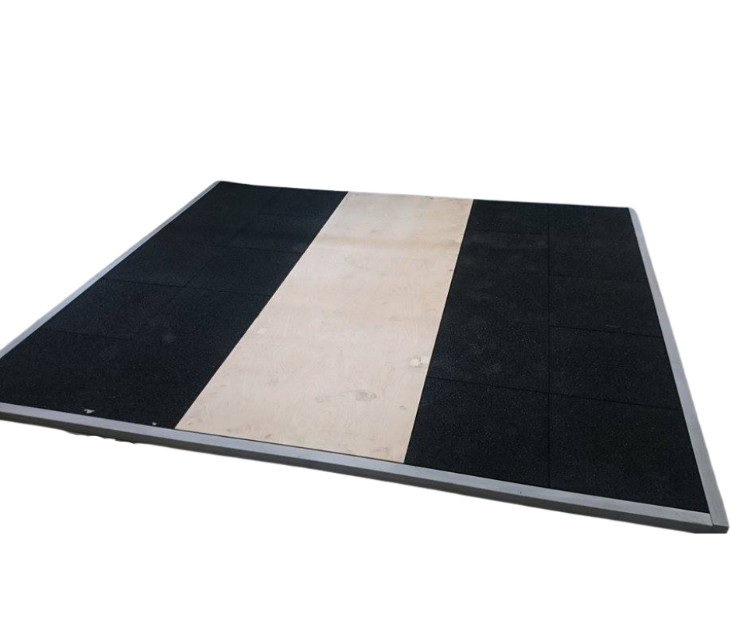 Nepieciešamais daudzums 4 (četras) platformas Kam:Pretendents Adrese:Kontaktpersona, tās tālrunis, fakss un e-pasts:Datums:Pretendenta Bankas rekvizīti:ELEKTRONISKĀ MĒRĶA SISTĒMA ELEKTRONISKĀ MĒRĶA SISTĒMA PielietojumsSvarcelšanas platformas, paredzētas izmantošanai Daugavpils Individuālo sporta veidu skolas svarcelšanas nodaļas mācību treniņu procesa nodrošināšanai.Cena bez PVN par vienu vienībuTehniskais raksturojums: Platformas kopējie izmēri: 3100 mm x 2600 mm x 50 mm.Platforma sastāv no:Viena finiera saplākšņa ( 2500 mm x 1000 mm x 40 mm)Divdesmit izturīgām cietās gumijas plāksnēm (500 mm x 500 mm x 40 mm)Diviem finiera saplākšņiem (1500 mm x 1250 mm x 10 mm)Viena dzelzs rāmja (3100 mm x 2600 mm) no kvadrāta caurulēm (50 mm x 50 mm) ar skrūvēm.Platforma tiek piegādāta izjauktā veidā ar pievienotu montāžas instrukciju. Montāža ir veicama ātri un viegli.Izgatavota ilgtermiņa lietošanai profesionālās svarcelšanas zālēs.Skaļuma un triecienu absorbācija, netiek bojāta grīdas virsma.Platformas pretslīdošā virskārta garantē sportistam pilnīgu stabilitāti..Garantijas prasības Ne mazāk kā 2 (divi) gadi, sākot no preces piegādes brīža.Informatīvs paraugsNepieciešamais daudzums 4 (četras) platformas Vārds, uzvārds, amatsParaksts Datums